PhD Comprehensive Exam Completion Memo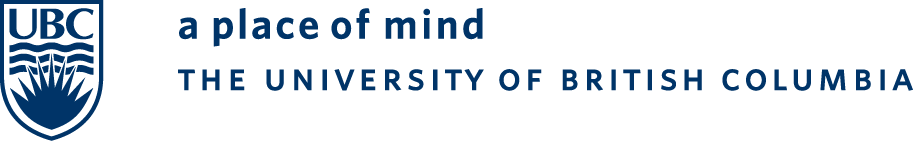 MEMO FOR PhD COMPREHENSIVE EXAM COMPLETIONDATE:MEMBERS OF THE EXAMINATION COMMITTEE:
SUPERVISOR:
SUPERVISORY COMMITTEE MEMBERS:
EXTERNAL MEMBER: (optional)PhD STUDENT:Please be advised the doctoral student, __________________ completed his/her written comprehensive exams that were comprised of:1) ______________________________2) ______________________________3) ______________________________The written exams were deemed to be sufficient to progress to an oral exam.The oral exam was undertaken on __________________ and was chaired by ___________________. It began at ______ and finished by ______. The examination committee asked two/three rounds of questions. The order of questioning was ______, ______, ______, ______.At [insert time], the student was sked to leave the room while the committee deliberated about his/her performance. The Examination Committee Members were unanimous/not unanimous about their decision to provide the student with a Pass/Conditional Pass/Fail. [could include a few details][describe steps for follow-up, if any]_______________________________Comprehensive Exam Chair SignaturePlease complete this memo and provide a copy to the RHSC Program Assistant and the Chair of the RHSC Graduate Programs.